Worksheets – The Life of Muhammad (Pictogram Book)Prophet Muhammad's early lifeMuhammad was born in the year of the The king of Yemen was He wanted to demolish the Muhammad's mother's name wasHis father's name wasMuhammad's mother died when he was After his mother died he was looked after by his Muhammad's first job was a Prophet Muhammad's midlife Later he worked for a woman calledMuhammad married Khadija when he was Khadija liked Muhammad because he was An angel came to Muhammad in the cave of The Angel was called The angel brought down verses from the The first verse ever revealed wasMuhammad invited people to the religion of He invited people to believe there is no God but The first man to believe was The first woman to believe was The migrationMuslims were scared of the tribe Quraysh used to worship Muslims escaped from Quraysh and went to The old name for Madinah is Muhammad also escaped from Makkah. He escaped with They hid in a cave called the cave of Quraysh tried to find them but could not 					Muhammad arrived in Madinah. People sang and The spread of IslamQuraysh fought Muslims in 				main battles The Muslims won and ruled over After that thousands of people enteredMuhammad did his last hajj 10 years after Muhammad died in the city ofHe died in the arms of his wife Abdullah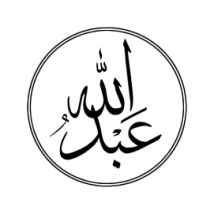 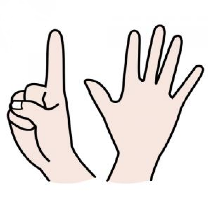 Six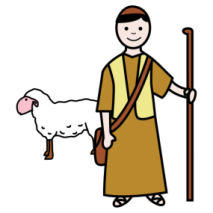 Shepherd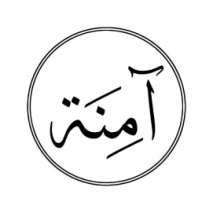 Amina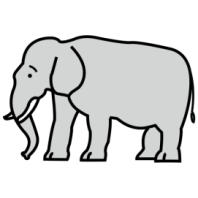 Elephant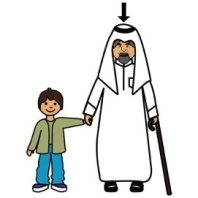 Grandfather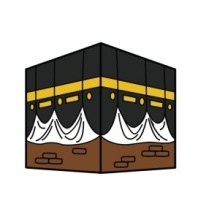 Kaaba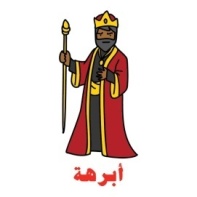 Abraha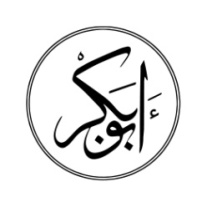 Abu BakrKhadija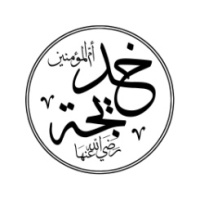 Honest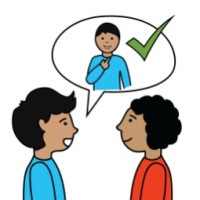 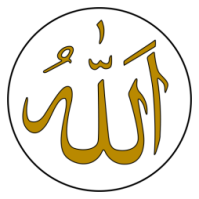 Allah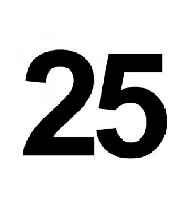 Twenty five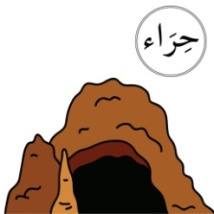 Hira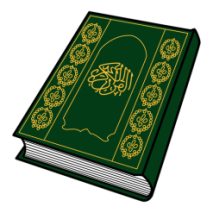 Quran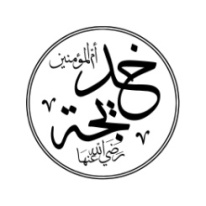 Khadija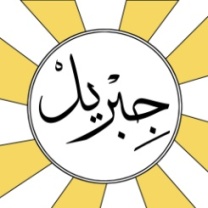 Jibril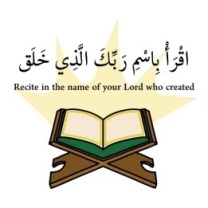 Iqraa/Read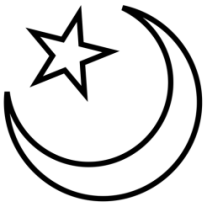 Islam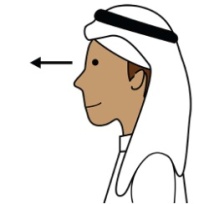 See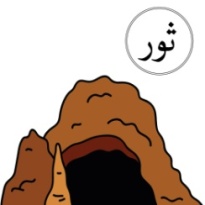 Thawr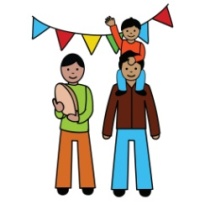 Celebrate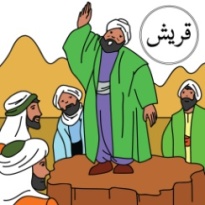 Quraysh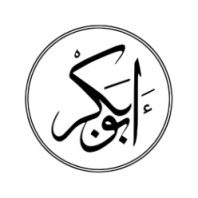 Abu Bakr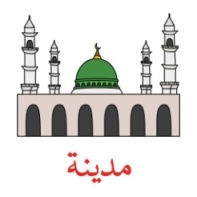 Madinah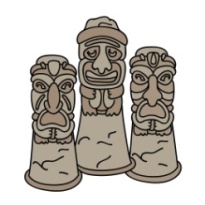 Idols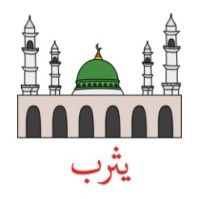 Yathrib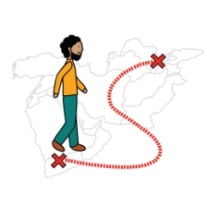 Migrate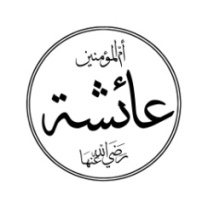 Aisha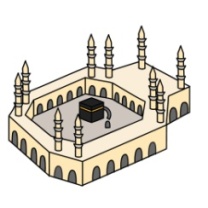 Makkah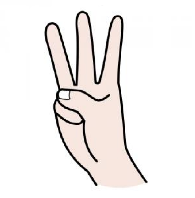 Three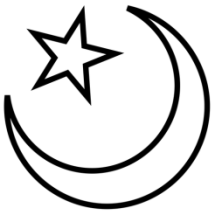 Islam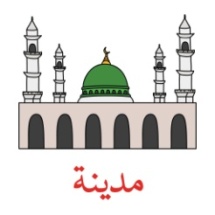 Madinah